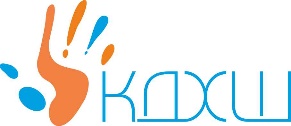 Муниципальное автономное учреждение дополнительного образования«Кировградская детская художественная школа»624140; Россия; г. Кировград; ул. Кировградская, д.22телефон: 8 (34357) 6-00-38E-mail: kirovgradart@yandex.ru, сайт: kirovgradart.ruПРОТОКОЛ    территориального конкурса по скульптуре«Этюд фигуры человека» и семинара-практикумаг. Кировград28 октября 2022 года28 участников из 7 школ Невьянска, Новоуральска, Нижнего Тагила ДХШ №2 и ДШИ №1, Верхней Салды, Екатеринбурга, КировградаЖюри:Александрова Лариса Борисовна,                                                                                                         Фурса Анатолий Александрович,                                                                                                    Щепетунин Александр Владимирович,                                                                                            Курчевских Дмитрий Юрьевич,                                                                                                    Пиногорова Татьяна Александровна,                                                                                                         Культиков Дмитрий ВячеславовичПреподаватели:                                                                                                                                                 Александрова Лариса Борисовна,                                                                                                         Фурса Анатолий Александрович,                                                                                                    Щепетунин Александр Владимирович,                                                                                            Курчевских Дмитрий Юрьевич,                                                                                                    Пиногорова Татьяна Александровна,                                                                                                         Осина Ольга Анатольевна,                                                                                                               Шабалина Лидия Андреевна,                                                                                                                   Симонов Алексей Борисович,                                                                                                        Кравченко Алена ЕвгеньевнаКультиков Дмитрий Вячеславович№ФИ участникаУчреждениеРуководительДостиженияВозрастная категория 13-14 летВозрастная категория 13-14 летВозрастная категория 13-14 летВозрастная категория 13-14 летВозрастная категория 13-14 лет1Стараданова СветославаМБУ ДО «Невьянская ДХШ»Александрова Лариса БорисовнаДиплом лауреата III степени2Беляева ЕлизаветаМБУ ДО «Невьянская ДХШ»Александрова Лариса БорисовнаДиплом лауреата II степени3Рогожина ВероникаМБУ ДО «Невьянская ДХШ»Александрова Лариса БорисовнаДиплом лауреата II степени4Мохнатова ВалерияМБУ ДО «Новоуральская ДХШ»Фурса Анатолий АлександровичБлагодарственное письмо5Югова ЕваМБУ ДО «Новоуральская ДХШ»Фурса Анатолий АлександровичБлагодарственное письмо6Лобанова АлинаМБУ ДО «ДШИ№1», г.Нижний ТагилЩепетунин Александр ВладимировичБлагодарственное письмо7Курчевских МарияГБУДОСО «Верхнесалдинская ДШИ»Курчевских Дмитрий ЮрьевичДипломант8Колыгина ПолинаГБУДОСО «Верхнесалдинская ДШИ»Курчевских Дмитрий ЮрьевичДипломант9Макарова АленаМБУК ДО ЕДХШ №3 им. А.И. КорзухинаПиногорова Татьяна АлександровнаГран-При10Третьякова ВалерияМБУК ДО ЕДХШ №3 им. А.И. КорзухинаПиногорова Татьяна АлександровнаБлагодарственное письмо11Иконников ИльяМАУ ДО «Кировградская ДХШ»Осина Ольга АнатольевнаДиплом лауреата I степени12Лушкина СофияМАУ ДО «Кировградская ДХШ»Осина Ольга АнатольевнаБлагодарственное письмо13Корякин МихаилМАУ ДО «Кировградская ДХШ»Осина Ольга АнатольевнаБлагодарственное письмо14Черновалова АннаМАУ ДО «Кировградская ДХШ»Симонов Алексей БорисовичДипломант15Козлова МаринаМАУ ДО «Кировградская ДХШ»Осина Ольга АнатольевнаБлагодарственное письмо16Орлова СофияМАУ ДО «Кировградская ДХШ»Шабалина Лидия АндреевнаДиплом лауреата III степени17Шабалина ВикторияМАУ ДО «Кировградская ДХШ»Шабалина Лидия АндреевнаДиплом лауреата III степени18Хазова МаргаритаМАУ ДО «Кировградская ДХШ»Шабалина Лидия АндреевнаБлагодарственное письмо19Джевага Варвара«ДХШ №2»г. Нижний Тагил,Кравченко Алена ЕвгеньевнаБлагодарственное письмо20Мельницына АнастасияМАУ ДО «Кировградская ДХШ»Симонов Алексей БорисовичБлагодарственное письмоВозрастная категория 15-16 летВозрастная категория 15-16 летВозрастная категория 15-16 летВозрастная категория 15-16 летВозрастная категория 15-16 лет1Ерошкина ВикторияМБУ ДО «Новоуральская ДХШ»Фурса Анатолий АлександровичБлагодарственное письмо2Косяк АннаМБУ ДО «Новоуральская ДХШ»Фурса Анатолий АлександровичДипломант3Блинова АлександраМАУ ДО «Кировградская ДХШ»Шабалина Лидия АндреевнаБлагодарственное письмо4Воробьёва ВарвараМАУ ДО «Кмровградская ДХШ»Культиков Дмитрий ВячеславовичДиплом лауреата III степени5Ахмадалиева СофияМАУ ДО «Кировградская ДХШ»Шабалина Лидия АндреевнаДиплом лауреата I степени6Лукьянова Валерия«ДХШ №2»г. Нижний Тагил,Кравченко Алена ЕвгеньевнаДиплом лауреата II степени7Просвирякова Анна«ДХШ №2»г. Нижний Тагил,Кравченко Алена ЕвгеньевнаДиплом лауреата II степени8Галкина ВикторияМБУК ДО ЕДХШ №3 им. А.И. КорзухинаПиногорова Татьяна АлександровнаДипломант